様式第十五（第四十八条第一項、第五十一条第一項及び第五十二条関係）備考　この用紙の大きさは、日本産業規格Ａ４とする。形質変更時要届出区域内における土地の形質の変更届出書年　　　月　　　日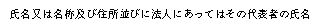 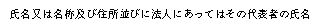 　土壌汚染対策法第12条（第１項、第２項、第３項）の規定により、形質変更時要届出区域内における土地の形質の変更について、次のとおり届け出ます。形質変更時要届出区域内における土地の形質の変更届出書年　　　月　　　日　土壌汚染対策法第12条（第１項、第２項、第３項）の規定により、形質変更時要届出区域内における土地の形質の変更について、次のとおり届け出ます。形質変更時要届出区域内における土地の形質の変更届出書年　　　月　　　日　土壌汚染対策法第12条（第１項、第２項、第３項）の規定により、形質変更時要届出区域内における土地の形質の変更について、次のとおり届け出ます。形質変更時要届出区域内における土地の形質の変更届出書年　　　月　　　日　土壌汚染対策法第12条（第１項、第２項、第３項）の規定により、形質変更時要届出区域内における土地の形質の変更について、次のとおり届け出ます。形質変更時要届出区域内における土地の形質の変更届出書年　　　月　　　日　土壌汚染対策法第12条（第１項、第２項、第３項）の規定により、形質変更時要届出区域内における土地の形質の変更について、次のとおり届け出ます。形質変更時要届出区域の所在地形質変更時要届出区域の所在地土地の形質の変更の種類土地の形質の変更の種類土地の形質の変更の場所土地の形質の変更の場所土地の形質の変更の施行方法土地の形質の変更の施行方法土地の形質の変更の着手予定日又は着手日土地の形質の変更の着手予定日又は着手日土地の形質の変更の完了予定日又は完了日土地の形質の変更の完了予定日又は完了日土地の形質の変更の施行中に地下水汚染の拡大が確認された場合における対応方法土地の形質の変更の施行中に地下水汚染の拡大が確認された場合における対応方法事故、災害その他の緊急事態が発生した場合における対応方法事故、災害その他の緊急事態が発生した場合における対応方法最大形質変更深さより１メートルを超える深さの位置について試料採取等の対象としなかった土壌について土地の形質の変更をしようとする場合土壌汚染状況調査に準じた方法による調査の結果最大形質変更深さより１メートルを超える深さの位置について試料採取等の対象としなかった土壌について土地の形質の変更をしようとする場合分析を行った計量法第107条の登録を受けた者の氏名又は名称自然由来等形質変更時要届出区域から搬出された自然由来等土壌を使用する場合にあっては、当該自然由来等形質変更時要届出区域の所在地自然由来等形質変更時要届出区域から搬出された自然由来等土壌を使用する場合にあっては、当該自然由来等形質変更時要届出区域の所在地